Crack the Code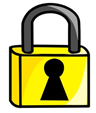 Exact Trigonometric RatiosFind the value of  in each of the questions below, without using a calculator.A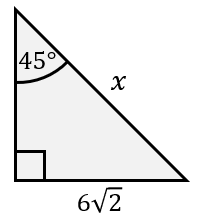 B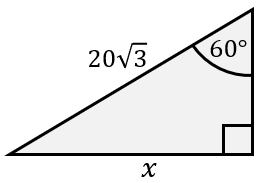 C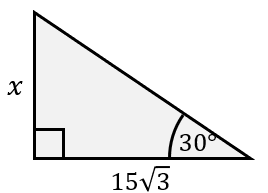 D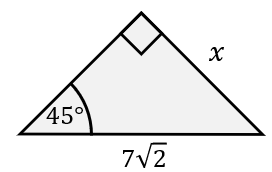 E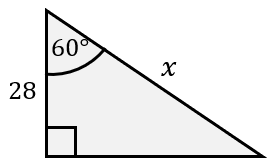 F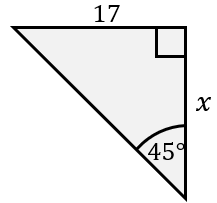 G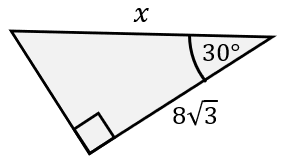 H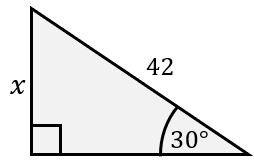 I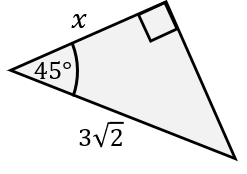 J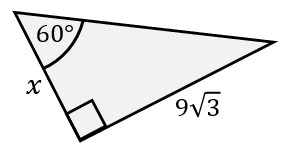 K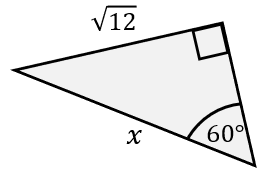 L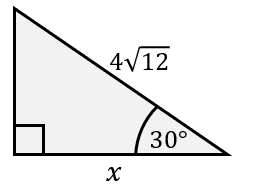 To get the three-digit code, add all your answers together and round to the nearest integer.To get the three-digit code, add all your answers together and round to the nearest integer.To get the three-digit code, add all your answers together and round to the nearest integer.To get the three-digit code, add all your answers together and round to the nearest integer.